泌尿道結石之護理指導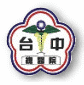 10501審閱一、尿路結石之症狀1.疼痛：輻射到後腰部鈍痛或腎部絞痛；男性可能反射到睪丸，女性可能反射到膀胱。2.出現血尿或排尿不暢、發燒、腹脹、下痢、嘔吐等情形。二、預防尿路結石之注意事項1.增加液體的攝取：除肝腎功能或肺功能不全者外，每天至少3000.c的白開水。2.應遵從醫師指示，按時服藥。3.尿酸結石病人應儘量避免內臟、香腸、蘆筍、蘑菇、糙米等食物。4.草酸鈣結石病人應減少牛奶、乳酪、咖啡、紅茶、菠菜、蝦、沙丁魚、巧克力、草莓。 5.如有泌尿道感染，應及早治療。 6.如有發燒、血尿、排尿不暢或劇痛之狀況，可再回診。7.結石可能再生，即使無症狀，仍建議6個月定期到泌尿外科門診複查。祝您早日康復※急診諮詢電話：04-23934191轉525434國軍臺中總醫院急診室   關心您